PO Box 240	Phone:  250-633-2228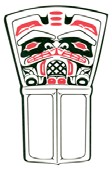 New Aiyansh, BC	Fax: 250-633-2401V0J 1A0INTERNAL / EXTERNALEMPLOYMENT OPPORTUNITYINFORMATION TECHNOLOGY MANAGERSchool District No.92 (Nisga’a) has an exciting opportunity for an IT Manager to join the group in Gitlaxt'aamiks (also known as New Aiyansh) in beautiful British Columbia,In this leadership role working closely with key decision makers, you will be responsible for the administration and operation of the Information Technology (IT) Department. This will involve planning, coordinating and directing all IT related activities of the organization. The successful applicant will have experience in departmental supervision and evaluation processes.The Nisga’a School District is situated at the end of a paved highway 97 km north of Terrace, a community with a Regional Airport offering regular two-hour air service to Vancouver. The lands of the Nisga'a Nation are blessed with soaring mountains, dramatic lava beds and thriving rivers and streams. The natural beauty of Nisga'a lands is complemented by the rich cultural traditions of the Nisga’a Nation. There is a wealth of outdoor activities to enjoy in the area, including fishing, hiking, cross-country skiing, snowmobiling and much more.The district offers comfortable housing at a reasonable cost and enjoys small class size in all four district schools, which are located within one hour of each other along the banks of the Nass River.The successful candidate will have demonstrated the ability to:Prepare and implement departmental budgetsBe a pivotal member of the District Leadership TeamDevelop, implement and assess both short and long-range plans for information services, networks and related services to align and support the district’s educational direction, focusing on user productivity, effectiveness and efficiencyEnsure that district standards and government regulations are adhered to with respect to all technology implementationsMaintain current and accurate listing of all IT inventoryPerform strategic planning of the department’s on-going professional development and training.Although equivalencies may be considered, ideally you have a post-secondary education focused in Computer Science and 3 years of recent, related experience in a similar role.PO Box 240	Phone:  250-633-2228New Aiyansh, BC	Fax: 250-633-2401V0J 1A0  Other qualifications include:Experience in Web Design / Development and ManagementCurrent Experience in BC Public School Systems Technology - MYED BCCertification as an Apple Support Professional, A+ and N+ certificate or equivalentExperience supporting LAN, PC, and VoIP environments and proven ability to manage day-to-day technology operationsA thorough understanding of networking and security fundamentals in a Windows and Linux environmentKnowledge of multiple technologies including Windows servers and operating systems, Wireless infrastructure, Mac OS X, SAN technologies, WAN, LAN and Wi-FiKnowledge of PHP, Perl, and C development code, personal computers and personal computer softwareKnowledge of SQL database programming and database administration.General knowledge of equipment capabilities, computer systems development and analysis.This is an outstanding opportunity for a team focused leader who has strong customer relationship skills at the senior management level. Strong coaching and technical staff management experience is essential, as is a demonstrated managerial ability to respond to frequent demands from multiple internal clients on assigned tasks. Excellent analytical, problem solving, and quantitative skills will be keys to your success. A valid driver’s license is required as you will be called upon to travel within the district.Should you require any assistance, please contact Kory Tanner, at 250-633-2030.Emailed applications will be accepted until the position is filled.  We thank all applicants, however only those chosen for the interview process will be contacted.Attention Secretary-TreasurerSchool District No. 92 (Nisga’a)PO Box 240Gitlaxt’aamiks BC, V0J 1A0Email:  ktanner@nisgaa.bc.caSCHOOL DISTRICT NO. 92 (NISGA’A) BOARD OFFICESCHOOL DISTRICT NO. 92 (NISGA’A) BOARD OFFICE